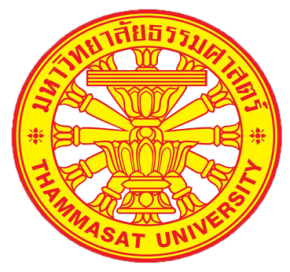 แบบฟอร์มขอทุนการศึกษา กรณีฉุกเฉิน หรือประสบภัยพิบัติ โปรดกรอกข้อความด้วยตัวบรรจงหรือพิมพ์1.	ชื่อนาย/นางสาว………….........................………………………….…….…วันเดือนปีเกิด………………………..…….อายุ….....….ปี	สัญชาติ………….เชื้อชาติ……..……ศาสนา..................…คณะ..........................................................................................   คะแนนเฉลี่ยภาคล่าสุด......................คะแนนเฉลี่ยสะสม.........................   รหัสประจำตัวนักศึกษา 	   เลขประจำตัวประชาชน  ----   เลขที่บัญชีเงินฝากธนาคารกรุงไทยฯ         ชื่ออาจารย์ที่ปรึกษา………………………………………………………………….ภาควิชา…………….…………….………………………….2.	ที่อยู่ที่สามารถติดต่อได้ ขณะเรียนที่มหาวิทยาลัยธรรมศาสตร์   เลขที่..............................................................................................................................................................................โทรศัพท์มือถือ..................................................E-mail address……………..………............................................................3.ประวัติการรับทุนการศึกษา    ทุนกู้ยืมเพื่อการศึกษา 		ปีการศึกษา…………………………         กู้ยืม  ค่าเล่าเรียน                  ค่าครองชีพ 2,200x12 เดือน	 ทุนคณะ/ทุนความจำเป็นทางการเงิน   จำนวนเงินที่ได้รับ.................................บาท		 ไม่เคยได้รับทุนประเภทใดเลย	4.	ชื่อ-สกุลบิดา…………………………………………………………………………. อายุ.……………ปี(  ) ถึงแก่กรรม  (  ) ยังมีชีวิตอยู่  	ประกอบอาชีพ..................................................................................รายได้ต่อปี...................................................บาท	โทรศัพท์มือถือ …….………………………………………………………………………………………………………………………..….………. 5.	ชื่อ-สกุลมารดา…………..............………………………………………………. อายุ.……………ปี(  ) ถึงแก่กรรม  (  ) ยังมีชีวิตอยู่  	ประกอบอาชีพ..................................................................................รายได้ต่อปี...................................................บาท	โทรศัพท์มือถือ ………………………………………………………………………………………………………………..………………………….6.กรณีผู้ปกครอง/ผู้อุปการะ มิใช่บิดาหรือมารดา  	ชื่อ-สกุล………………………………………………………………….……………. อายุ.……………ปี(  ) ถึงแก่กรรม  (  ) ยังมีชีวิตอยู่     ประกอบอาชีพ...................................................................................รายได้ต่อปี...................................................บาท  โทรศัพท์มือถือ …….……………………………………………………………………………………………………………………………………..7.สถานภาพของบิดามารดา		(   ) อยู่ด้วยกัน	(   ) หย่า	(   )  บิดาสมรสใหม่	      (   ) มารดาสมรสใหม่		(   ) บิดาถึงแก่กรรม	(   ) มารดาถึงแก่กรรม	(   )  บิดามารดาถึงแก่กรรม	(   ) อื่น ๆ ………………….	และขณะนี้นักศึกษาอยู่ในความปกครองของ…………………………………………….เกี่ยวข้องกับนศ.โดยเป็น……….…...……8. นักศึกษามีพี่น้องร่วมบิดามารดา……………..คน    เป็นชาย……………คน    เป็นหญิง……………คน  	 โดยมีพี่น้องที่กำลังศึกษาอยู่……………………คน    (รวมนักศึกษาด้วย)  ดังนี้9. ข้อมูลเกี่ยวกับทรัพย์สินของครอบครัว		 ที่ดิน…………..ไร่		 บ้าน		 ของตัวเอง		 เช่า		 อื่น ๆ …………………..		 รถจักรยานยนต์...............คัน    รถยนต์............................คัน				 ทรัพย์สินอื่นๆ.............................................................................................................10. ข้าพเจ้าได้รับค่าใช้จ่ายเดือนละ………...................................….บาท (นอกเหนือจากการจัดสรรของกองทุน)
จาก นาย/นาง/นางสาว………………………………………....…………….มีความสัมพันธ์กับข้าพเจ้าโดยเป็น………………………..11. บรรยายสาเหตุที่ต้องขอรับทุน ปัญหาต่างๆ และความคาดหวังในการศึกษา .............................................................................................................................................................................................................................................................................................................................................................................................................................................................................................................................................................................................................................................................................................................................................................................................................................................................................................................................................................................................................................................................................................................................................................................................................................................................................................................................................................................................................................................................................................................................................................................................................................................................................................................................................................................................................................................................................................................................................................................................................................................................................................................................................................................................................................................................................................................................................................................................................................................................................................................................................................................................................................................................................................................................................................................................................................................................................................................................................................................................................................................................................................................................................................................................................................................................................................................................................................................................................................................................................................................................................................................................................................................................................. 12.ขอรับทุนการศึกษา   	 ค่าบำรุงการศึกษา              จำนวน...............................บาท		 ค่าครองชีพ	จำนวน................................บาท		 ค่าหอพัก	จำนวน................................บาท	ข้าพเจ้าขอรับรองและยืนยันว่าข้อความทั้งหมดนี้เป็นความจริง หากปรากฏภายหลังว่าได้มีการรับรองข้อความ
อันเป็นเท็จ ข้าพเจ้ายินยอมชดใช้ทุนการศึกษาที่ได้รับคืนทั้งหมดให้แก่ มหาวิทยาลัยธรรมศาสตร์						ลงชื่อ.............................................................ผู้สมัครขอรับทุน				       (                                         	)			  	   วันที่..........เดือน.............................พ.ศ..................แบบฟอร์มรับรองการขอรับทุนของผู้ปกครองข้าพเจ้า....................................................................ผู้ปกครองนาย/นางสาว............................................ทะเบียนบ้านเลขที่.............. หมู่ที่.......... ถนน...............................................ซอย.....................................แขวง/ตำบล..............................................เขต/อำเภอ......................................จังหวัด..............................หมายเลขโทรศัพท์..........................................................		ขอรับรองว่าทางครอบครัวประสบปัญหาภาวะทางเศรษฐกิจ ทำให้ไม่สามารถนำเงินมาเป็นค่าใช้จ่ายส่วนต่างๆ ให้แก่............................................................................ จึงขอรับทุนการศึกษา เพื่อบรรเทาความเดือดร้อนต่อไป			ลงชื่อ.........................................................ผู้ปกครอง			     (..........................................................)                                                                 วันที่....................................................พร้อมนี้ได้แนบหลักฐานเพื่อประกอบการพิจารณา1.สำเนาบัตรประชาชน ของนักศึกษา จำนวน  1 ชุด2.สำเนาบัตรประชาชนของ บิดา หรือ มารดา จำนวน 1 ชุด (เป็นบุคคลเดียวกันที่เซ็นรับรองในฟอร์มรับรองทุนของผู้ปกครอง)3.สำเนาใบแสดงผลการเรียน จำนวน  1 ชุด4.สำเนาหน้าเลขที่บัญชีกรุงไทย ของนักศึกษา จำนวน  1 ชุดลำดับที่ชื่อ - สกุลอายุสถานภาพสถานภาพสถานภาพสำเร็จการศึกษา/กำลังศึกษา(ระบุระดับการศึกษา)อาชีพ/สถานที่ทำงาน//สถานศึกษารายได้/เดือนโสด/สมรสจำนวน บุตรลำดับที่ชื่อ - สกุลอายุประกอบอาชีพกำลังศึกษาไม่ได้ประกอบ อาชีพสำเร็จการศึกษา/กำลังศึกษา(ระบุระดับการศึกษา)อาชีพ/สถานที่ทำงาน//สถานศึกษารายได้/เดือนโสด/สมรสจำนวน บุตร123